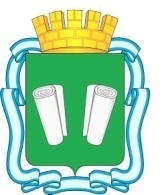 городская Думагородского округа Кинешмаседьмого созываРЕШЕНИЕот 28.10.2020 №3/24О внесении изменений в Положение о системе оплаты труда муниципальных служащих городского округа Кинешма, утвержденное решением городской Думы  городского округа Кинешма  от 28.01.2015 № 81/776В соответствии с Федеральным законом от 06.10.2003 № 131-ФЗ «Об общих принципах организации местного самоуправления в Российской Федерации», Уставом муниципального образования «Городской округ Кинешма», решением городской Думы городского округа Кинешма  от 18.12.2019 № 87/546 «О бюджете городского округа Кинешма на 2020 год и плановый период 2021 и 2022 годов,городская Дума городского округа Кинешма решила:	1. Внести изменения в Положение о системе оплаты труда муниципальных служащих городского округа Кинешма, утвержденное решением городской Думы городского округа Кинешма от 28.01.2015         № 81/776 (далее – Положение) изложив Таблицы № 1, № 2, №3, № 4 в приложения № 1 к Положению согласно приложению к настоящему решению (Приложение).2. Настоящее решение вступает в силу со дня принятия и распространяется на правоотношения, возникшие с  01.10.2020 года.3. Контроль за исполнением настоящего решения возложить на постоянную комиссию по бюджету, экономике, финансовой и налоговой политике городской Думы городского округа, финансовое управление администрации городского округа Кинешма.Председатель городской Думыгородского округа Кинешма 						М.А. БатинПриложениек решению городской Думы городского округа Кинешмаот 28.10.2020 №3/24Таблица № 1к Положению о системе оплаты труда муниципальных служащих городского округа КинешмаРазмеры должностных окладов и ежемесячного денежного поощрения муниципальных служащих администрации городского округа КинешмаТаблица № 2к Положению о системе оплаты труда муниципальных служащих городского округа КинешмаРазмер ежемесячных выплат за присвоенный классный чин муниципальных служащих в городском округе КинешмаТаблица № 3к Положению о системе оплаты труда муниципальных служащих городского округа КинешмаРазмеры должностных окладов и ежемесячного денежного поощрения муниципальных служащих городской Думы городского округа КинешмаТаблица № 4к Положению о системе оплаты труда муниципальных служащих городского округа КинешмаРазмеры должностных окладов и ежемесячного денежного поощрения муниципальных служащих контрольно-счетной комиссии городского округа КинешмаНаименование должностей муниципальных служащихРазмер должностного оклада(руб.)Размер ежемесячного денежного поощрения (в должностных окладах)Первый заместитель главы администрации городского округа Кинешма88003,6Заместитель главы администрации городского округа Кинешма88003,1Руководитель аппарата администрации городского округа Кинешма73001,6Заместитель руководителя аппарата администрации городского округа Кинешма73001,3Начальник (председатель) отраслевого (функционального) органа администрации городского округа Кинешма (департамента, управления, комитета, отдела), наделенного правами юридического лица72002,9Заместитель начальника (председателя) отраслевого (функционального) органа администрации городского округа Кинешма (департамента, управления, комитета, отдела), наделенного правами юридического лица70002,2Начальник (председатель) отраслевого (функционального) органа администрации городского округа Кинешма (управления, комитета)70002,7Начальник отраслевого (функционального) органа администрации городского округа Кинешма (отдела, отделения)70001,8Заместитель начальника (председателя) отраслевого (функционального) органа администрации городского округа Кинешма (управления, комитета, отдела)64001,6Начальник (председатель) отраслевого (функционального) органа администрации городского округа Кинешма (отдела, отделения) в составе отраслевого (функционального) органа администрации городского округа Кинешма (департамента, управления, комитета, отдела), наделенного правами юридического лица70001,8Заместитель начальника отраслевого (функционального) органа администрации городского округа Кинешма (отдела, отделения) в составе отраслевого (функционального) органа администрации городского округа Кинешма (департамента, управления, комитета, отдела), наделенного правами юридического лица64001,8Начальник отраслевого (функционального) органа администрации городского округа Кинешма (отдела, отделения) в составе отраслевого (функционального) органа администрации городского округа Кинешма (управления, комитета)64001,8Заместитель начальника отраслевого (функционального) органа администрации городского округа Кинешма (отдела, отделения) в составе отраслевого (функционального) органа администрации городского округа Кинешма (управления, комитета)64001,7Консультант65001,5Главный специалист63001,5Ведущий специалист49001,5Специалист 1 категории44001,3Специалист 2 категории44001,0Специалист42001,0Наименование классного чинаЕжемесячная выплата за присвоенный классный чин (руб.)Действительный муниципальный советник 1 класса3100Действительный муниципальный советник 2 класса3000Действительный муниципальный советник 3 класса2800Действительный советник муниципальной службы 1 класса2600Действительный советник муниципальной службы 2 класса2400Действительный советник муниципальной службы 3 класса2200Муниципальный советник 1 класса2100Муниципальный советник 2 класса1900Муниципальный советник 3 класса1800Старший советник муниципальной службы 1 класса1600Старший советник муниципальной службы 2 класса1500Старший советник муниципальной службы 3 класса1300Советник муниципальной службы 1 класса1100Советник муниципальной службы 2 класса1000Советник муниципальной службы 3 класса800Наименование должностей муниципальных служащихРазмер должностного оклада(руб.)Размер ежемесячного денежного поощрения (в должностных окладах)Руководитель аппарата городской Думы городского округа Кинешма73001,6Начальник структурного подразделения аппарата городской Думы городского округа Кинешма70001,8Консультант65001,5Главный специалист63001,5Ведущий специалист49001,5Специалист 1 категории44001,3Специалист 2 категории44001,0Специалист42001,0Наименование должностей муниципальных служащихРазмер должностного оклада(руб.)Размер ежемесячного денежного поощрения (в должностных окладах)Председатель контрольно-счетной комиссии городского округа Кинешма72002,9Аудитор контрольно-счетной комиссии городского округа Кинешма65001,5Инспектор контрольно-счетной комиссии городского округа Кинешма65001,5Руководитель структурного подразделения аппарата в контрольно-счетной комиссии городского округа Кинешма65001,5Консультант65001,5Главный специалист63001,5Ведущий специалист49001,5Специалист 1 категории44001,3Специалист 2 категории44001,0Специалист42001,0